Unit 5: Energy/The Transfer of Energy between the Sun, Earth’s Surface and our AtmosphereName:______________________________			Block:____________	Date:________________Where Does Earth’s Energy Come From? The temperature measured at Earth’s ____________________(+6000 C) is actually inferred to be _______________ than the _________________(~5600 C).  This heat is largely due to the initial heat created from the _______________________(accretion/impacts). MOST of Earth’s energy received at the __________________ is in the form of ___________________   _______________________created by the Sun (ESRT pg. 14)Earth’s magnetosphere and atmosphere filter out most of the high energy, short wavelength radiation (x-rays, gamma rays and most UV) 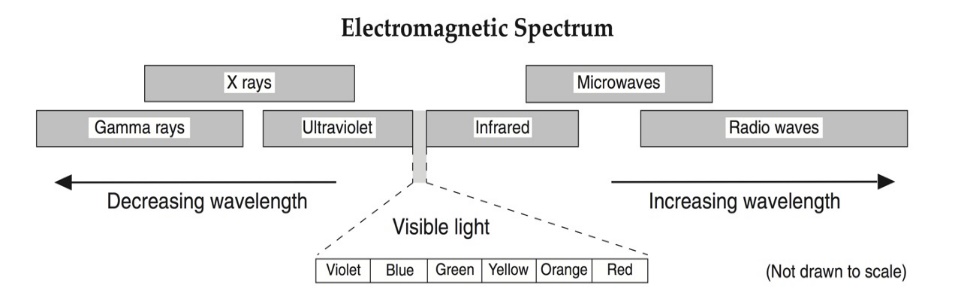 Energy that makes it to Earth’s surface is in the form of:Visible  (ROYGBV) 44%Infrared (Heat) 48%Ultra Violet (UV) 7% Radiation: when energy is transferred through____________________________________; requires no ___________________ and can be transferred through _________________________ of matter.How much energy can be ____________________________by Earth’s surface depends on a few factors: The Angle of Insolation (sun’s angle):  __________________________________________________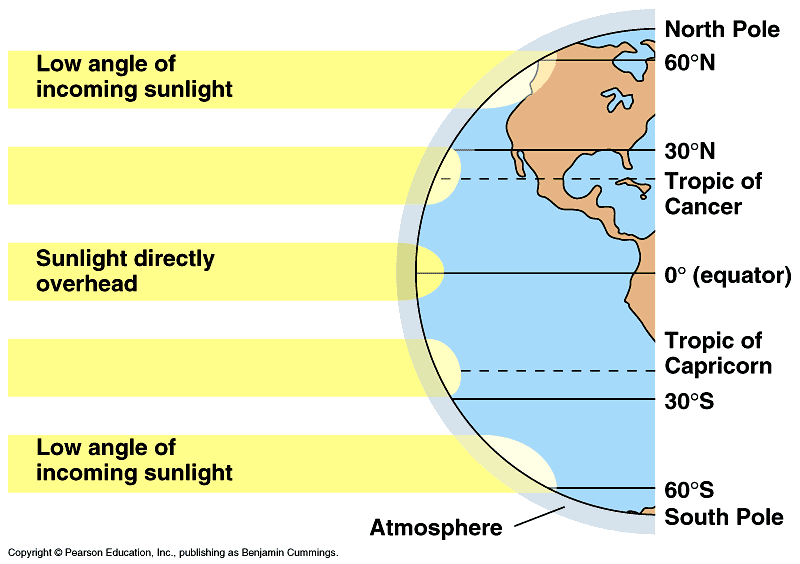 (Measured from the horizon)Because the earth’s surface is ___________________, all latitudes receive ___________________ angles of insolation.  The ________________ the angle of insolation, the__________________ energy absorbed by earth’s surface. The type of surface receiving the energy; __________________________________________________________Color 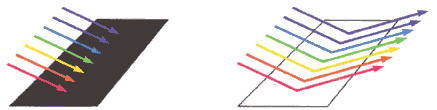 _________________________colored material will naturally absorb ________ solar energy compared to lighter material, but they will also cool down ___________. Example: Texture__________________________or _______________ of a surface affects the amount of energy absorbed.   The______________________ a surface, the ___________energy it will absorb and the _______ it will reflect. Example:Color and texture combine to create differing amounts of reflectivity on Earth’s natural surfaces called ______________.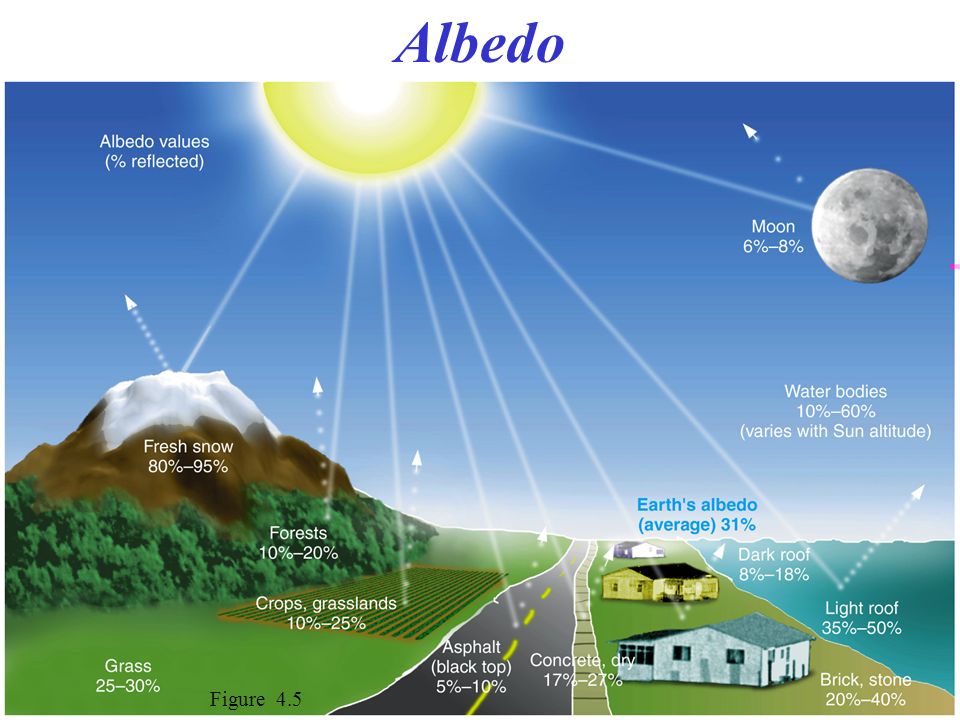 Snow can reflect up to ____________of incoming solar energy (and absorb 5%) while Asphalt will reflect only ___________(and absorb 95%)Making a connection:  If glaciers continue to melt as global temperatures rise, how may that further contribute to a global temperature change? iii. The type of medium; differential heating according to specific heat (pg. 1 of ESRT)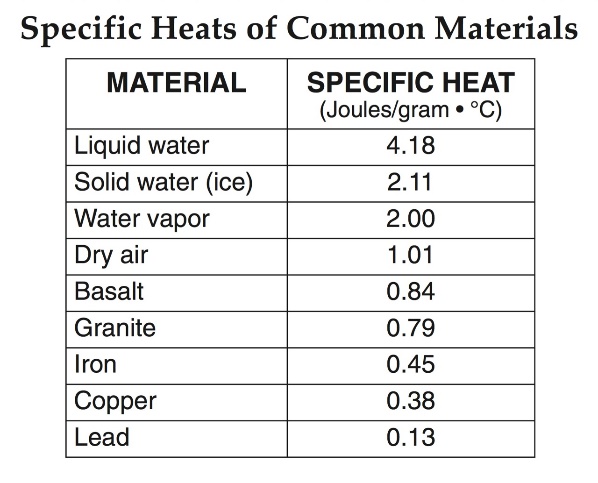 Specific Heat- It takes ________joules of energy to increase the temperature of water by ____________ but granitic rock (most continental crust) only _________joules The relationship: the _________________the specific heat of a substance, the ______________the resistance to heating Conduction: _________________________________________________________________________________________________________________________________________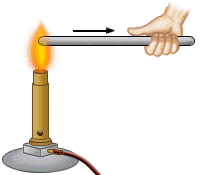 The________________________ a molecule is the____________ it vibrates_____________________will only occur when two objects (or substances) have ______________________ (different temperatures)Heat will always transfer from the heat ______________ _________________to the heat _______ ______________If not all energy is gained by the “sink” it has been lost to the ____________________ (no transfer is 100% efficient!).  All systems lose some heat energy during _______________. Examples: Convection: _____________________________________________________________________________________________________________________________________________ Warm substances: are _____________________than their cooler counterparts.  This is because as a substance warms, the volume of the substance____________________, due to the molecules moving ___________________from one another. Lower density means the substance will_________________.Cooler substances:  are _____________________ than their warmer counterparts. This is because as a substance cools, the volume of the substance _________________, due to the molecules moving ____________   ____________________.Higher density means the substance will __________________.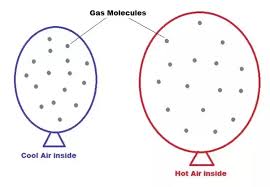 Draw a diagram of the demo you saw in class below:  Include labels such as warm, less dense, rises, cool, denser, sinks, with arrows to show what is going on.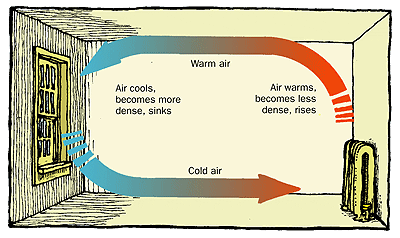 Why do you feel drafts?Convection in the Atmosphere: 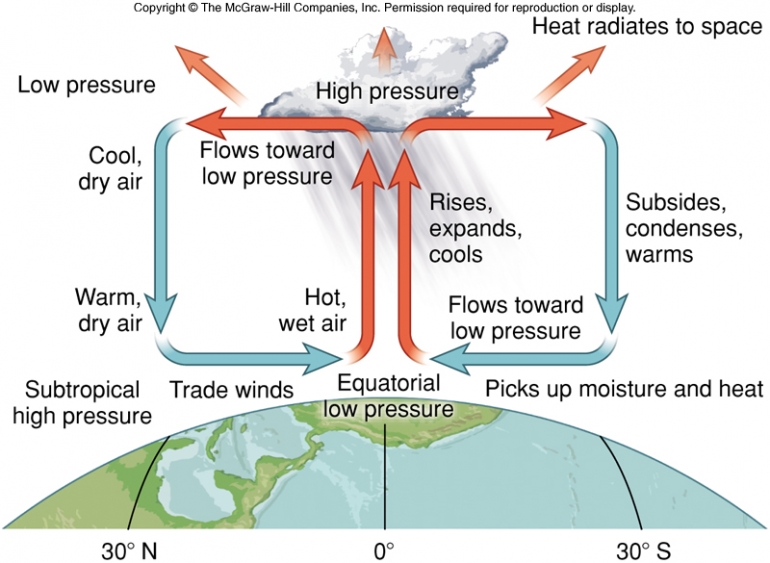 *On Earth, warm air _____________and cool air __________________.*Warmer air is _______________ dense, and creates regions of _____________________________  on earth*Cooler air is ___________________dense and creates regions of __________________________The Greenhouse EffectEarth’s surface absorbs incoming short-waved __________________ and  _______________________ radiation as well as incoming long-wave ______________________ from the Sun.  Once energy is absorbed, earth re-radiates this energy in the form of only long wave ___________________ energy.  If it weren’t for greenhouse gases, the earth’s average temperature would be below ______________.  An increase in greenhouse gases will cause global temperature averages to continue to _______________, as __________ of earth’s outgoing______________ ___________________ radiation becomes trapped by our atmosphere. Greenhouse gases: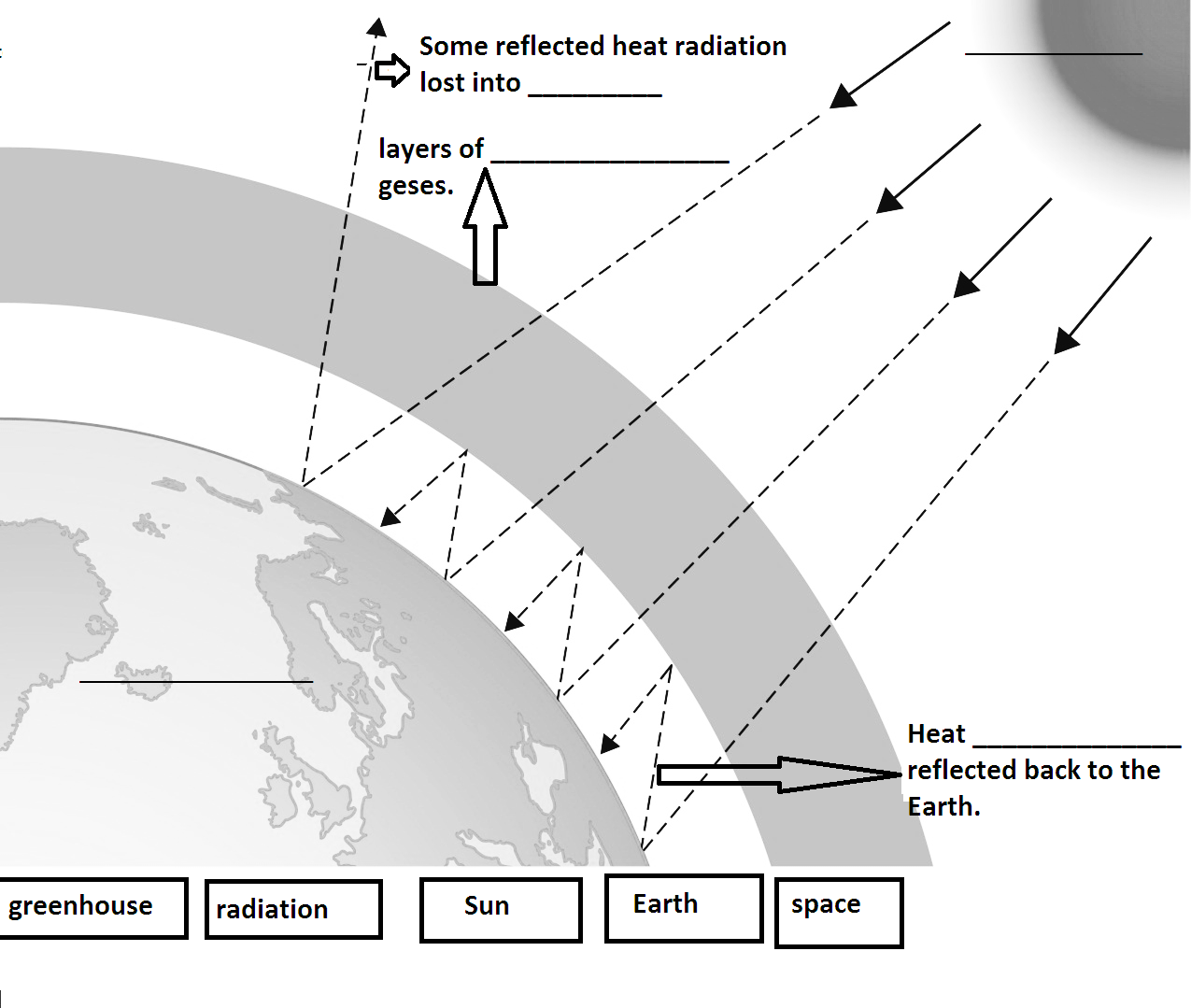 